Graphics only to be used for Direct Grant Project Products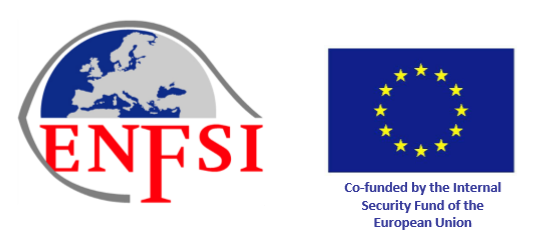 Best Practice Manualfor the XXXXXXXXXXXXXXXXXXXXENFSI-XXX-BPM-XXVersion XX – Month Year ENFSI´s position on Best Practice ManualsENFSI wishes to promote the improvement of mutual trust by encouraging forensic harmonization through the development and use of Best Practice Manuals. Furthermore, ENFSI encourages sharing Best Practice Manuals with the whole Forensic Science Community which also includes non ENFSI Members. Visit www.enfsi.eu/documents/bylaws for more information. It includes the ENFSI policy document Policy on Creation of Best Practice Manuals within ENFSI (code: QCC-BPM-001).Text only to be used for Direct Grant Project Products European Union’s Internal Security Fund — Police This Best Practice Manual for the Forensic Examination of Inorganic Gunshot Residue by SEM/EDS was funded by the European Union’s Internal Security Fund - Police.The content of this Best practice Manual represents the views of the authors only and is (his/her) sole responsibility. The European Commission does not accept any responsibility for use that may be made of the information it contains.”AcknowledgementsXXXOfficial languageThe text may be translated into other languages as required. The English language version remains the definitive version.CopyrightThe copyright of this text is held by ENFSI. The text may not be copied for resale.Further informationFor further information about this publication, contact the ENFSI Secretariat. Please check the website of ENFSI (www.enfsi.eu) for update information.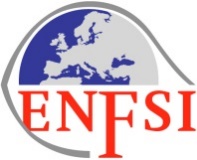 TABLE OF CONTENTSAIMSSCOPETERMS AND DEFINITIONS RESOURCESPersonnelRegular Text Regular Text Regular Text Regular Text Regular Text Regular Text Regular Text Regular TextEquipmentReference materialsFacilities & Environmental ConditionsRisk-Based ThinkingMaterials and Reagents METHODSVALIDATION AND ESTIMATION OF UNCERTAINTY OF MEASUREMENTValidation Estimation of uncertainty of measurementQUALITY ASSURANCEProficiency Testing / Collaborative ExercisesQuality ControlsProficiency Testing / Collaborative ExercisesQuality ControlsData Collection for control, monitoring and trend analysisVerification / Peer ReviewHANDLING ITEMSAt the sceneIn the laboratoryINITIAL ASSESSMENT PRIORITISATION AND SEQUENCE OF EXAMINATIONSRECONSTRUCTION ASSESSMENT OF RESULTS AND INTERPRETATIONPRESENTATION OF RESULTSHEALTH AND SAFETYREFERENCES AMENDMENTS TO PREVIOUS VERSION####BEST PRACTICE MANUAL FOR THE XXXXXXXXXXXXXXXXXBEST PRACTICE MANUAL FOR THE XXXXXXXXXXXXXXXXXBEST PRACTICE MANUAL FOR THE XXXXXXXXXXXXXXXXXBEST PRACTICE MANUAL FOR THE XXXXXXXXXXXXXXXXXDOCUMENT TYPE:BPMREF. CODE: XXX-BPM-XXISSUE NO:XXXISSUE DATE:XX.XX.XXXX